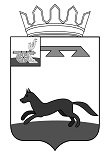 СОВЕТ ДЕПУТАТОВХИСЛАВИЧСКОГО ГОРОДСКОГО ПОСЕЛЕНИЯ ХИСЛАВИЧСКОГО РАЙОНА СМОЛЕНСКОЙ ОБЛАСТИРЕШЕНИЕот 24.12.2020г.                                                                                                                №17О перспективном плане работы Совета депутатов Хиславичского городского поселения Хиславичского района Смоленской области на 2021 годЗаслушав Главу муниципального образования Хиславичского городского поселения Хиславичского района Смоленской области о перспективном плане работы Совета депутатов Хиславичского городского поселения Хиславичского района Смоленской области на 2021 год Совет депутатов Хиславичского городского поселения Хиславичского района Смоленской области РЕШИЛ:1. Утвердить перспективный план работы Совета депутатов Хиславичского городского поселения Хиславичского района Смоленской области на 2021 год.2. Решение Совета депутатов Хиславичского городского поселения №188 от 26.12.2019г «О перспективном плане работы Совета депутатов Хиславичского городского поселения Хиславичского района Смоленской области на 2020 год» признать утратившим силу с 01 01 2021 года.3. Настоящее решение вступает в силу с 01января 2021 года.4. Настоящее решение разместить на сайте Администрации МО «Хиславичский район» Смоленской области http://hislav.admin-smolensk.ru в сети Интернет.Глава муниципального образованияХиславичского городского поселенияХиславичского района Смоленской области                                           О.Б.Маханёк  ПЕРСПЕКТИВНЫЙ ПЛАНработы Совета депутатов Хиславичского городского поселения Хиславичского района Смоленской области на 2020 годУТВЕРЖДЕНрешением Совета депутатов Хиславичского городского поселения Хиславичского района Смоленской области №    от 24.12.2020г.                              № п\пНаименование предприятийСрок проведенияОтветственные исполнители1.ПРОВЕДЕНИЕ ОЧЕРЕДНЫХ ЗАСЕДАНИЙ СОВЕТА ДЕПУТАТОВ:ПРОВЕДЕНИЕ ОЧЕРЕДНЫХ ЗАСЕДАНИЙ СОВЕТА ДЕПУТАТОВ:ПРОВЕДЕНИЕ ОЧЕРЕДНЫХ ЗАСЕДАНИЙ СОВЕТА ДЕПУТАТОВ:1.1Отчет о деятельности контрольно-ревизионной комиссии МО «Хиславичский район» Смоленской области за 2020 годфевральПредседатель контрольно-ревизионной комиссии МО «Хиславичский район» Смоленской области1.2Отчет о деятельности Совета депутатов Хиславичского городского поселения Хиславичского района Смоленской области за 2020 годфевральГлава муниципального образования Хиславичского городского поселения Хиславичского района Смоленской области1.3План работы по подготовке благоустройства территории Хиславичского городского поселения Хиславичского района Смоленской области на 2021годмартНачальник отдела по городу Администрации МО «Хиславичский район» Смоленской области1.4О внесении изменений в решение «О бюджете Хиславичского городского поселения Хиславичского района Смоленской области на 2021 год и на плановый период 2022 и 2023 годов»мартНачальник финансового управления Администрации МО «Хиславичский район» Смоленской области1.5О работе МУП «Жилкомсервис» Хиславичского городского поселения Хиславичского района Смоленской области за 2020годмартНачальник МУП «Жилкомсервис», экономист МУП «Жилкомсервис», Глава муниципального образования Хиславичского городского поселения Хиславичского района Смоленской области 1.6Об отчете Главы МО «Хиславичский район» Смоленской области о результатах деятельности Администрации муниципального образования в части исполнения переданных полномочий Администрации Хиславичского городского поселения Хиславичского района Смоленской области, в том числе о решении вопросов, поставленных Советом депутатов Хиславичского городского поселения Хиславичского района Смоленской области за 2020годапрельГлава МО «Хиславичский район» Смоленской области, отдел по городу Администрации МО «Хиславичский район» Смоленской области1.7Об исполнении бюджета Хиславичского городского поселения Хиславичского района Смоленской области за 2020 годапрельНачальник финансового управления Администрации МО «Хиславичский район» Смоленской области1.8Об исполнении бюджета Хиславичскогогородского поселения Хиславичского района Смоленской области за 1-й квартал 2021годамайНачальник финансового управления Администрации МО «Хиславичский район» Смоленской области1.9Об организации обустройства мест массового отдыха населения Хиславичского городского поселения Хиславичского района Смоленской областимайНачальник отдела по городу Администрации МО «Хиславичский район» Смоленской области1.10Утверждение графика приема избирателей депутатами Совета депутатов Хиславичского городского поселения Хиславичского района Смоленской области на 2-ое полугодие 2021годаиюньГлава муниципального образования Хиславичского городского поселения Хиславичского района Смоленской области, председатели постоянных комиссий, депутаты городского поселения1.11О внесении изменений в решение «О бюджете Хиславичского городского поселения Хиславичского района Смоленской области на 2021 год и на плановый период 2022 и 2023 годов»июньНачальник финансового управления Администрации МО «Хиславичский район» Смоленской области1.12О подготовке МУП «Жилкомсервис» к отопительному сезону в осенне-зимний период 2021 - 2022 годыиюньНачальник МУП «Жилкомсервис», начальник отдела по городу Администрации МО «Хиславичский район» Смоленской области, специалисты МУП «Жилкомсервис»1.13Об исполнении бюджета городского поселения Хиславичского городского поселения Хиславичского района Смоленской области за 1полугодие 2021годаавгустСпециалисты финансового управления Администрации МО «Хиславичский район» Смоленской области1.4О внесении изменений в решение «О бюджете Хиславичского городского поселения Хиславичского района Смоленской области на 2021 год и на плановый период 2022 и 2023 годов»сентябрьНачальник финансового управления Администрации МО «Хиславичский район» Смоленской области1.15О ходе подготовки объектов жилищно-коммунальной сферы к работе в осенне-зимний период 2021-2022г.г.сентябрьНачальник отдела по городу Администрации МО «Хиславичский район» Смоленской области, специалисты МУП «Жилкомсервис».1.16Об исполнении бюджета Хиславичского городского поселения Хиславичского городского поселения Хиславичского района Смоленской области за 9 месяцев 2021г.ноябрьНачальник финансового управления Администрации МО «Хиславичский район» Смоленской области1.17О назначении публичных слушаний по проекту бюджета Хиславичского городского поселения Хиславичского городского поселения Хиславичского района Смоленской области на 2022 год и плановый период 2023-2024г.г.ноябрьНачальник финансового управления Администрации МО «Хиславичский район» Смоленской области начальник отдела по городу Администрации МО «Хиславичский район» Смоленской области1.18Об утверждении бюджета Хиславичского городского поселения Хиславичского городского поселения Хиславичского района Смоленской области на 2022 год и плановый период 2023-2024г.г..декабрьНачальник финансового управления Администрации МО «Хиславичский район» Смоленской области, начальник отдела по городу1.19О внесении изменений в решение «О бюджете Хиславичского городского поселения Хиславичского района Смоленской области на 2021 год и на плановый период 2022 и 2023 годов»декабрьНачальник финансового управления Администрации МО «Хиславичский район» Смоленской области1.20О перспективном плане работы Совета депутатов Хиславичского городского поселения Хиславичского района Смоленской области на 2021 годдекабрьГлава муниципального образования Хиславичского городского поселения Хиславичского района Смоленской области, депутаты Совета депутатов Хиславичского городского поселения Хиславичского района Смоленской области, постоянные комиссии Совета депутатов.1.21Утверждение графика приема избирателей депутатами Совета депутатов Хиславичского городского поселения Хиславичского района Смоленской области на 1-ое полугодие 2022годадекабрьГлава муниципального образования Хиславичского городского поселения Хиславичского района Смоленской области, председатели постоянных комиссий, депутаты городского поселения1.22Проведение внеочередных заседаний Совета депутатов Хиславичского городского поселения Хиславичского района Смоленской областив течение годаГлава муниципального образования Хиславичского городского поселения Хиславичского района Смоленской области, депутаты Совета депутатов Хиславичского городского поселения Хиславичского района Смоленской области, постоянные комиссии Совета депутатов2ЗАСЕДАНИЯ ПОСТОЯННЫХ КОМИССИЙЗАСЕДАНИЯ ПОСТОЯННЫХ КОМИССИЙЗАСЕДАНИЯ ПОСТОЯННЫХ КОМИССИЙ2.1Заседания постоянных комиссий Совета депутатов Хиславичского городского поселения Хиславичского района Смоленской областив течение годаГлава муниципального образования Хиславичского городского поселения Хиславичского района Смоленской области, заместитель Главы муниципального образования Хиславичского городского поселения, председатели постоянных комиссий 3.ОРГАНИЗАЦИОННАЯ И ИНФОРМАЦИОННАЯ РАБОТА С НАСЕЛЕНИЕМОРГАНИЗАЦИОННАЯ И ИНФОРМАЦИОННАЯ РАБОТА С НАСЕЛЕНИЕМОРГАНИЗАЦИОННАЯ И ИНФОРМАЦИОННАЯ РАБОТА С НАСЕЛЕНИЕМ3.1Проведение публичных слушаний по вопросам: - изменения в Устав Хиславичского городского поселения; - исполнения бюджета (квартал, полугодие, 9 месяцев, год);-утверждения бюджета на следующий финансовый год;в течениегодаГлава муниципального образования Хиславичского городского поселения Хиславичского района Смоленской области, специалисты отдела по городу, депутаты Совета депутатов Хиславичского городского поселения Хиславичского района Смоленской области3.2Проведение встреч с избирателями, участие в собраниях и конференциях граждан по вопросам местного значенияв течение годаГлава муниципального образования Хиславичского городского поселения, Хиславичского района Смоленской области, депутаты Совета депутатов Хиславичского городского поселения Хиславичского района Смоленской области3.3Отчет депутатов о работе перед населениемдекабрьДепутаты Совета депутатов Хиславичского городского поселения Хиславичского района Смоленской области3.4Опубликование (обнародование) принятых решений Советом депутатоввесь периодГлава муниципального образования Хиславичского городского поселения Хиславичского района Смоленской области, ст.менеджер представительного органа Хиславичского городского поселения Хиславичского района Смоленской области